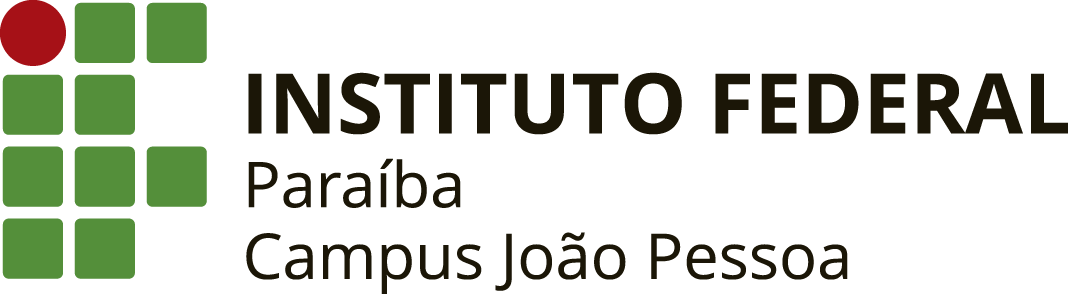 COORDENAÇÃO DE ESTÁGIOFOLHA DE PONTOESTAGIÁRIO DO GABINETE ODONTOLÓGICOMÊS___ ANO 20___NOME: _________________________________________________________________________CURSO: ________________________ SÉRIE: _______ FUNÇÃO: ________________________LOCAL DE TRABALHO: _________________________________________________________MANHÃMANHÃMANHÃTARDETARDETARDENOITENOITENOITEDIAENTRADASAÍDAASS.ENTRADASAÍDAASS.ENTRADASAÍDAASS.____________________________________ASS. DO ALUNO____________________________________ASS. DO SUPERVISOR